Российская ФедерацияРеспублика КалмыкияЭлистинское городское Собраниепятого созываРЕШЕНИЕ № 15В соответствии с Федеральным законом от 6 октября 2003 года                     № 131-ФЗ «Об общих принципах организации местного самоуправления в Российской Федерации», Градостроительным кодексом Российской Федерации, учитывая результаты публичных слушаний, состоявшихся      25 октября 2016 года, заключения Комиссии по подготовке Правил землепользования и застройки города Элисты от 28 октября 2016 года, предложения Администрации города Элисты (постановления Администрации города Элисты), руководствуясь статьей 20 Устава города Элисты,Элистинское городское Собрание решило:1. Внести в карту планируемого размещения объектов (схему проектируемого состояния территории) Генерального плана города Элисты, утвержденного решением Элистинского городского Собрания от 1 июля 2010 года №1 (с изменениями от 25 апреля 2013 года №3,                  26 сентября 2013 года №13, 28 ноября 2013 года №4, 26 декабря 2013 года №9, 27 марта 2014 года №14, 16 апреля 2014 года №4, 19 июня 2014 года №7, 24 июля 2014 года №5, 25 декабря 2014 года №4, 19 марта 2015 года №12, 11 июня 2015 года №11, 28 июля 2015 года №2, 17 сентября 2015 года №10, 24 декабря 2015 года №16, 24 марта 2016 года №24, 16 июня 2016 года №14, 29 сентября 2016 года №16), следующее изменение:включить в зону кладбища, исключив  из зоны городских лесов, земельный участок общей площадью 618466 кв.м., расположенный по адресному ориентиру: город Элиста, западнее противочумной станции,  согласно схеме Приложения к настоящему решению.2. Администрации города Элисты разместить настоящее решение на официальном сайте Администрации города Элисты.3. Настоящее решение вступает в силу со дня его официального опубликования в газете «Элистинская панорама».Глава города Элисты,Председатель Элистинскогогородского Собрания                                                         В. НамруевСхема Выкопировка из схемы проектируемого состояния территории (проектный план) Генерального плана города Элисты,  утвержденного решением Элистинского городского Собрания  от 01.07.2010г. № 1	  Генплан:	                                       Предлагаемое изменение Генплан: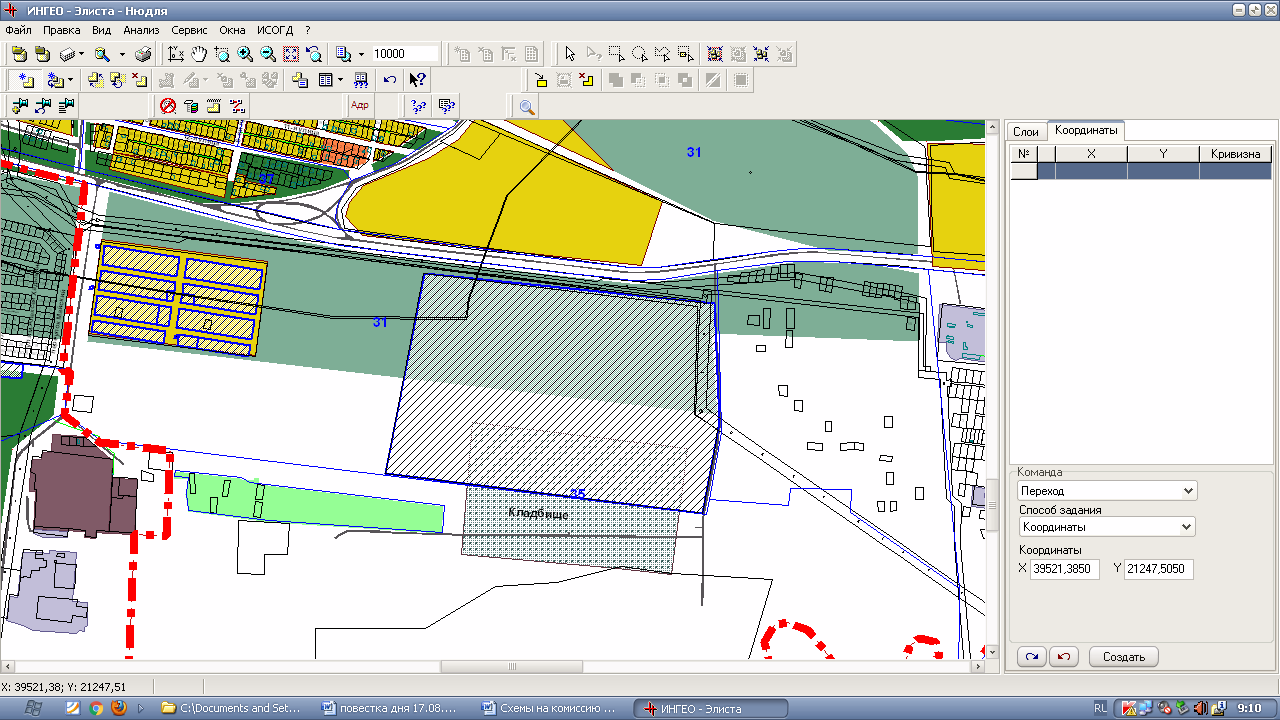 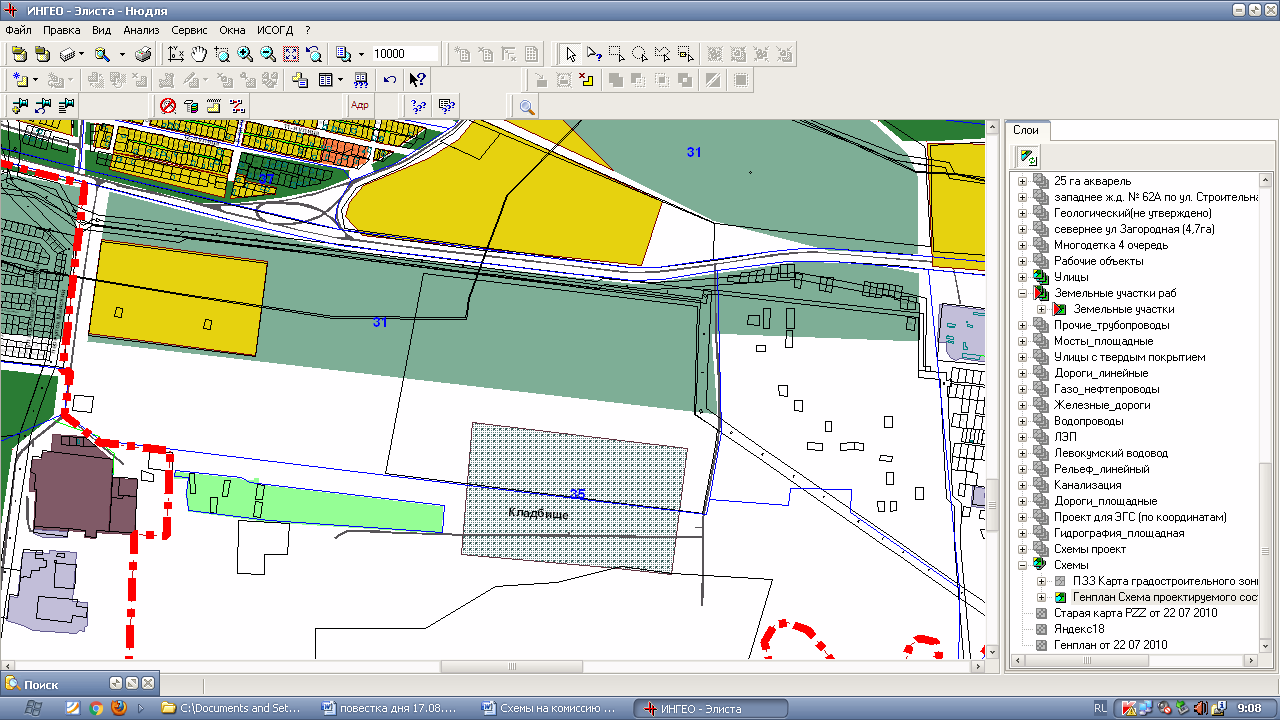 ПОСНИТЕЛЬНАЯ ЗАПИСКАк проекту решения Элистинского городского Собрания «О внесении изменений в Генеральный план города Элисты»В соответствии с Градостроительным кодексом Российской Федерации подготовлен и вносится на рассмотрение Элистинского городского Собрания проект решения Элистинского городского Собрания о внесении изменений в Генеральный план города Элисты, утвержденный решением Элистинского городского Собрания от 01.07.2010 г. № 1.     Указанным проектом решения предлагается внести изменения в карту Генерального плана города Элисты, утвержденного решением Элистинского городского Собрания от 01 июля 2010 года № 1, включив в схеме проектируемого состояния территории:     - земельный участок общей площадью 618466 кв.м., расположенный по адресному ориентиру: г. Элиста, западнее противочумной станции,  в части включения в зону кладбища, с  исключением  из зоны городских лесов            На основании изложенного, а также учитывая обращения заинтересованных лиц, заключение Комиссии по подготовке Правил землепользования и застройки города Элисты, в соответствии с Градостроительным кодексом РФ подготовлен и предлагается на рассмотрение Элистинского городского Собрания проект решения «О внесении изменений в Генеральный план города Элисты»._____________________22 декабря 2016 года              заседание № 21г.ЭлистаО внесении изменений в Генеральный план города ЭлистыПриложение к решению Элистинского городского Собранияот 22 декабря 2016 года № 15